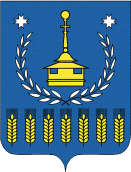 Совет депутатов муниципального образования «Муниципальный округ Воткинский район Удмуртской Республики»Р Е Ш Е Н И Е«__» _________ 2021  года                                                                                    №г. ВоткинскО безвозмездной передаче движимого имущества из собственности муниципального образования «Воткинский район» в собственность Удмуртской РеспубликиВ соответствии с Федеральным законом  от 06.10.2003 № 131-ФЗ «Об общих принципах организации местного самоуправления в Российской Федерации», Федеральным законом от 29.12.2012 № 273-ФЗ «Об образовании в Российской Федерации», постановлением Правительства Российской Федерации от 13.06.2006 № 374 «О перечнях документов, необходимых для принятия решения о передаче имущества из федеральной собственности в собственность субъекта Российской Федерации в федеральную собственность или муниципальную собственность, из муниципальной собственности в федеральную собственность или собственность субъекта Российской Федерации», во исполнении законов Удмуртской Республики от 27.04.2021  № 31-РЗ «О прекращении осуществления органами местного самоуправления в Удмуртской Республике отдельных государственных полномочий Удмуртской Республики по опеке и попечительству в отношении несовершеннолетних», от 27.04.2021 №32-РЗ «О прекращении осуществления органами местного самоуправления в Удмуртской Республике отдельных государственных полномочий Удмуртской Республики по предоставлению мер социальной поддержки  многодетным семьям в Удмуртской Республике», от 11.05.2021 № 44-РЗ «О прекращении осуществления органами местного самоуправления в Удмуртской Республике отдельных государственных полномочий Удмуртской Республики по обеспечению детей-сирот и детей, оставшихся без попечения родителей, а также лиц из числа детей-сирот и детей, оставшихся без попечения родителей, благоустроенными жилыми помещениями», от 11.05.2021 №45-`HP«О прекращении осуществления органами местного самоуправления в Удмуртской Республике отдельных государственных полномочий Удмуртской Республики по социально поддержке детей-сирот и детей, оставшихся без попечения родителей, лиц из числа детей-сирот и детей, оставшихся без попечения родителей»,Совет депутатов муниципального образования «Муниципальный округ Воткинский район Удмуртской Республики» РЕШАЕТ:Передать безвозмездно из собственности муниципального образования «Воткинский район» в собственность Удмуртской Республики  движимое имущество (далее – имущество) с первоначальной балансовой стоимостью 373429 (Триста семьдесят три тысячи четыреста двадцать девять) рублей 41 копеек, исключив его из реестра собственности муниципального образования «Воткинский район» (Приложение №1).Администрации муниципального образования «Воткинский район» осуществить комплекс мероприятий по передаче указанного в пункте 1 настоящего решения имущества в собственность Удмуртской Республики в срок до 1 декабря 2021 года.Председатель Совета депутатов муниципального образования«Муниципальный округ Воткинский район  Удмуртской Республики»				      М.В.Ярко		 \Проект внес:  начальник РУО  Администрации МО «Воткинский район»                                                                             С.А.Кузьмина Согласовано:Начальник Управления правовой, кадровой и учетной политики                                                                      Н.В.АбрамоваПриложение к решению совета депутатов муниципального образования «Муниципальный округ Воткинский район Удмуртской Республики»От «__» ноября 2021 года №__Перечень  движимого имущества подлежащий передаче из собственности муниципального образования «Воткинский район» в собственность Удмуртской Республики№п/пНаименование объектаГод выпускаИнвентарный номерПервоначальная балансовая стоимость, руб.Сумма амортизации, руб.Остаточная стоимость, руб.Антресоль2013без инвен.номера2 300,002 300,000,00Антресоль2013без инвен.номера2 300,002 300,000,00Антресоль2013без инвен.номера2 300,002 300,000,00Антресоль угловая2013без инвен.номера2 500,002 500,000,00Бухгалтерский шкаф2015без инвен.номера3 000,003 000,000,00Дырокол2013без инвен.номера115,00115,000,00Дырокол2013без инвен.номера115,00115,000,00Дырокол2013без инвен.номера124,74124,740,00Источник б/п питания2013без инвен.номера1 650,001 650,000,00Калькулятор 12-разрядный2013без инвен.номера484,11484,110,00Калькулятор2013без инвен.номера124,00124,000,00Колонки Sven2016без инвен.номера525,00525,000,00Компьютер20121429104008827 052,4327 052,430,00Компьютер20131429104009313 800,0013 800,000,00Компьютер20131427104008812 750,0012 750,000,00Компьютер (монитор SAMSUNG. системный блок)200920201010001321 075,0021 075,000,0,Компьютер (системный блок, монитор 21,5 Beng)201620201010001423 815,0023 815,000,00Компьютер (монитор 19 Acer, системный блок)201620201010001518 505,0018 505,000,00Кондиционер BALLU BSC                                                           2009000001429106006719 300,0019 300,000,00Кресло «Гита Браво»2013112910106100153 700,003 700,000,00Кресло «Гита Браво»2013112910106100163 700,003 700,000,00Кресло «Гита Браво»2013112910106100173 700,003 700,000,00Кресло детское2013без инвен.номера735,00735,000,00Кресло детское2013без инвен.номера735,00735,000,00Кресло детское2013без инвен.номера735,00735,000,00Модем2013без инвен.номера1 360,001 360,000,00Обогреватели конвекторы: BALLU BEC/TV-15002017без инвен.номера2 820,002 820,000,00Принтер2016342901783 690,003 690,000,00Принтер лазерный Canon МФУ I-SENSYS MF 232w2017342901938 775,298 775,290,00Принтер лазерный HP LJ M11322012142910400906 585,006 585,000,00Радиотелефон Gigaset A120 DUO (черный)2018без инвен.номера2 699,002 699,000,00Светильник Camelion KD-312 серебро2016без инвен.номера1 050,001 050,000,00Светильник Camelion KD-312 серебро2016без инвен.номера1 050,001 050,000,00Светильник Camelion KD-312 серебро2017без инвен.номера1 090,001 090,000,00Сканер HP ScanJet2013без инвен.номера2 900,002 900,000,00Станок для подшивки документов YUNGER M-1682013112910106100134 390.004 390.000,00Степлер № 24/6 Colouplay 20л 793532016без инвен.номера158,00158,000,00Стол200900000242910600803 300,003 300,000,00Стол2013без инвен.номера2 500,002 500,000,00Стол для компьютера2013без инвен.номера1 991,361 991,360,00Стол для компьютера2013без инвен.номера1 991,361 991,360,00Стол с подкатной тумбой2013без инвен.номера2 600,002 600,000,00Стул2013без инвен.номера420,00420,000,00Стул2013без инвен.номера420,00420,000,00Стул2013без инвен.номера420,00420,000,00Стул "Дебют"2013без инвен.номера590,00590,000,00Стул "Дебют"2013без инвен.номера590,00590,000,00Стул "Дебют"2013без инвен.номера590,00590,000,00Стул "С+" №19 ч/м2017без инвен.номера830,001 660,000,00Стул "С+" №19 ч/м2017без инвен.номера830,001 660,000,00Телефон-факс Pillips200800000212910100623 999,003 999,000,00Тумба подстольная201432901363 200,003 200,000,00Тумба 2016342901541 710,001 710,000,00Тумба 2013без инвен.номера1 500,001 500,000,00Тумба 2013без инвен.номера1 500,001 500,000,00Тумба 2013без инвен.номера2 008,392 008,390,00Тумба 2013без инвен.номера2 008,392 008,390,00Фильтр сетевой 3 метра2016без инвен.номера240,00240,000,00Фильтр сетевой 5 метров2016без инвен.номера275,00275,000,00Фотоаппарат CANON20070142910401014 408,004 408,000,00Шкаф офисный навесной2014342901424 050,004 050,000,00Шкаф офисный навесной2014342901434 050,004 050,000,00Шкаф офисный напольный2014342901984 150,004 150,000,00Шкаф офисный напольный2014342901994 150,004 150,000,00Шкаф офисный с антресолью2016342901568 500,008 500,000,00Шкаф офисный со стеклом и антресолью2016342901579 461,009 461,000,00Шкаф-тумба2013112910106100188 000,008 000,000,00Шкаф-тумба2013112910106100198 000,008 000,000,00Шкаф2013без инвен.номера2 400,002 400,000,00Шкаф книжный2013без инвен.номера1 795,781 795,780,00Шкаф книжный2013без инвен.номера1 795,781 795,780,00Шкаф книжный2013без инвен.номера1 795,781 795,780,00Шредер Gladwork iShred 16CD Effect (секр.Р-4)фрагменты/16лист/ 26лтр./скрепки/2019342902015 490,005 490,000,00Электронное вычислительное устройство (системный блок, флэш накопитель Trancend USB Drive 32 Gb JetFlesh , клавиатура КВ-528 FOX, манипулятор типа "мышь" Logitech Mouse В 100)20173429017968 502,0068 502,000,00ИТОГО:373429,41373429,410,00